اللهم علمني ما ينفعني، وانفعني بما علمتني، وزدني علماًCHAPITRE : IICinématique du point matérielII. Cinématique du point matérielII.1. Définitions Générales II.2. 1.Mouvement rectiligne uniformeII.3.Mouvement dans l’espace ou curviligneII.3.1.Position d’un mobileII.3.2.Vecteur déplacement II.3.3.Vecteur vitesse d’un point II.3.4.Vecteur accélération II.4.mouvement dans le planII.4.1. Etude du mouvement en coordonnées polairesII.4.2.Mouvement circulaireII.4.3.Mouvement circulaire uniformeII.5.Coordonnées curvilignes ou intrinsèquesII.6.Mouvement dans l’espaceII.6.1. Etude du mouvement en Coordonnées cartésiennesII.6.2. Etude du mouvement en coordonnées cylindriquesII.6.3. Etude du mouvement en coordonnées sphériquesII.7. Mouvements relatifsII.7. 1.Mouvement absoluII.7. 2.Mouvement relatifCinématique du point matériel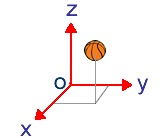 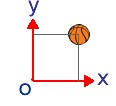 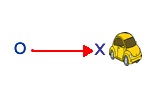 II. Cinématique du point matérielII.1. Définitions Générales L’objet de la cinématique est l’étude des mouvements des corps en fonction du temps, sans tenir compte des causes qui le produisent.Les grandeurs physiques de la cinématique sont le temps, la position, la vitesse et  l’accélération."Etudier le mouvement" veut dire : Trouver l’équation de la trajectoire du mobile. Trouver la relation mathématique entre vitesse et temps.  Trouver la relation entre position et temps.  Trouver la relation entre vitesse et position.  Pour étudier un mouvement, il faut:un système de référence ou repère = (trois axes orientés + une  origine)une horlogeUn point matériel est un objet  infiniment petit devant  les  distances  caractéristiques  du  mouvement  pour  être  considéré comme ponctuel.Pour décrire la position d’un point nous avons besoin d’un repère: repère =  origine + baseLe plus souvent la base est orthonormée : le repère est  alors appelé repère cartésien 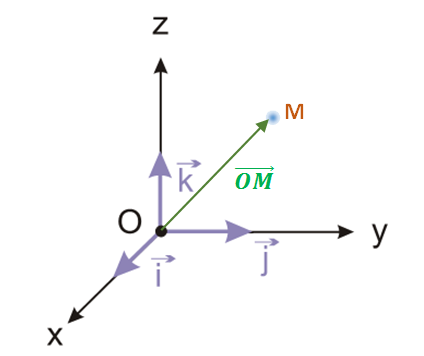 Un  point  M  de  l’espace  est  repéré  par  ses  coordonnées x, y et z tel que:Si le point M est en mouvement (On distingue essentiellement trois type de mouvements : translation, Rotation et Vibration): le Vecteur  dépend du temps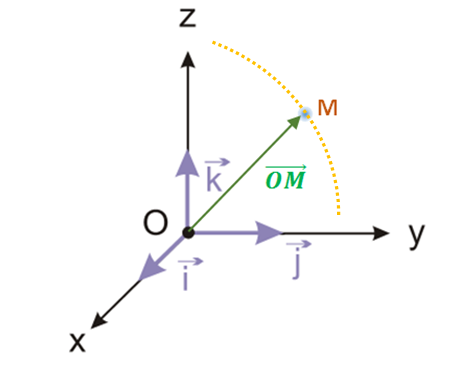 La trajectoire est l'ensemble des positions successives occupées par le mobile M lors  de son mouvement. Celle–ci peut  être rectiligne ou bien curviligne. Elle peut être ouverte ou fermée. Exempleun mobile est repéré par les coordonnées suivantes :En supprimant le temps, on obtient :La trajectoire est donc un cercle de centre O et de rayon A L’équation de la trajectoire est une relation qui lie les coordonnées du  point entre elles .II.2. Mouvement rectiligneTrajectoire d’un mouvement rectiligne est une droite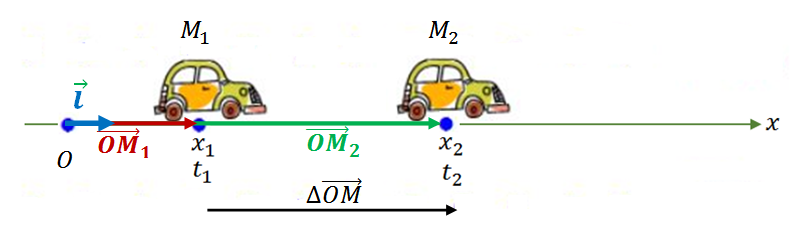 Vecteur position:   avec  est appelée équation horaire du mouvement Vecteur déplacement:   Vecteur vitesse moyenne : Si   est le temps mis entre  et  , la vitesse moyenne est:Vecteur vitesse instantanée: c’est la vitesse moyenne calculée sur un intervalle de temps très petit, qui à la limite tend vers zéro Si on a l’expression de , alors désigne la dérivée de .Si on a le graphe de , alors désigne la pente de la tangente à la courbe x(t).Vecteur accélération moyenne :  avec  et Sont dans le même sens et direction.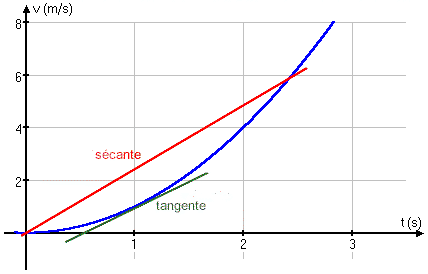 Vecteur accélération instantanée: Si on a l’expression de v(t), alors  désigne  la dérivée de v(t).Si on a le graphe de v(t), alors  désigne la pente de la tangente à la  courbe v(t).Mouvement rectiligne uniforme :  et  Représentation graphique du Mouvement rectiligne uniforme (MRU)Mouvement rectiligne uniformément accéléré :  et  Mouvement rectiligne uniformément retardé ou décéléré :et  Passage de la vitesse à la position:Passage de l’accélération à la vitesse:Mouvement rectiligne uniforme (MRU):  Le MRU est un mouvement rectiligne à vitesse constante :Par conséquent :  
où C'est une équation, représentée par une droite.Le mouvement rectiligne uniformément accéléré (MRUA ou MRUV):  Un mouvement est dit uniformément accéléré  si la trajectoire est une droite et si  l’accélération est constante.Par conséquent :où La représentation graphique de l’abscisse x en fonction du temps t est une parabole. Relation entre a, v et x:II.3.Mouvement dans l’espace ou curviligneII.3.1.Position d’un mobileOn peut définir la position d’un point dans l’espace de deux manières:En repérant le point par rapport à un repère orthonormé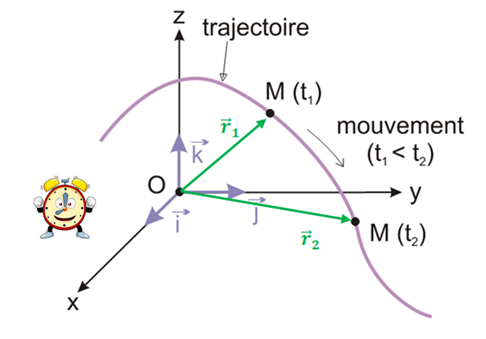 Le vecteur position s’écrit :En considérant un point sur la trajectoire pris comme origine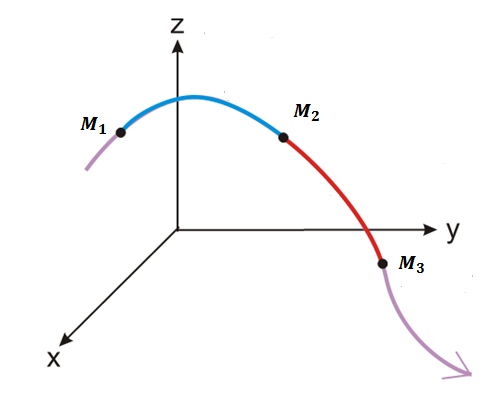 On parle d’abscisse curviligne notée :La loi décrivant s(t) en fonction du temps est appelée équation horaireII.3.2.Vecteur déplacement C’est la distance pour aller du point  au point .  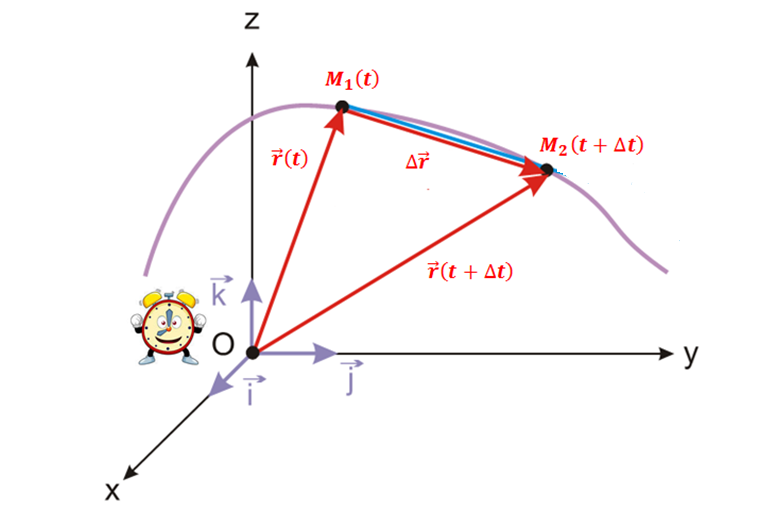 II.3.3.Vecteur vitesse d’un point La vitesse d’un mobile caractérise la variation de sa position au cours du temps. Vecteur vitesse moyenne Soit deux positions du mobile  et  à deux instants  et .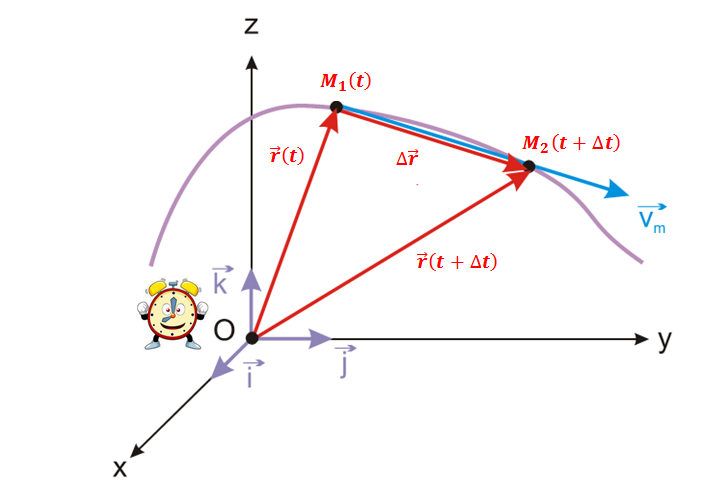 Le vecteur vitesse moyenne est parallèle au vecteur déplacementVecteur vitesse instantanée 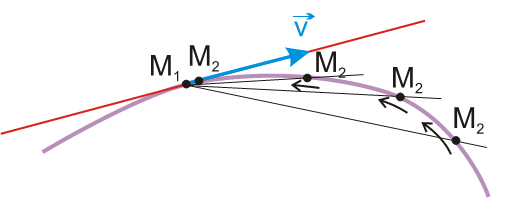 Où le sigle  désigne la variation de la grandeur qu’il accompagne.Mathématiquement, cette limite de taux d’accroissement est la dérivée du vecteur position par rapport au tempsConclusion la vitesse instantanée à l’instant t est assimilée à la vitesse moyenne entre  deux instants   et , tel que t est milieu de [ , ] et  petit.II.3.4.Vecteur accélération Accélération moyenneElle caractérise la variation du vecteur vitessea le même sens et direction queAccélération instantanéeII.4.mouvement dans le planII.4.1. Etude du mouvement en coordonnées polairesOn repère le point M par la distance  et l’angle  et sont les équations paramétriques en  coordonnées polaires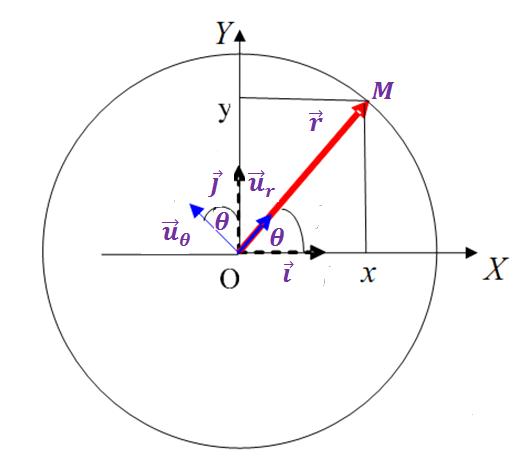 On prend deux vecteurs nouveaux unitaires et  Puisque : Nous dérivons le vecteur positionOr :donc :ou encore :soitoù :  et  sont les vitesses radiale et orthoradiale respectivement.Nous avonsalors :II.4.2.Mouvement circulairele vecteur vitesse est donc :Et l’expression du vecteur accélération est :Remarquons que cette accélération a deux composantes:Accélération normale notée par portée par la normale, dirigée vers le centre , et de sens contraire à elle indique la variation de la direction de la vitesse.Accélération tangentielle notée par , portée par la tangente à la trajectoire au point M , elle indique la variation du module de la vitesse.II.4.3.Mouvement circulaire uniformePour ce mouvement la vitesse est constante en module. Et puisque , Dans ce cas:où   est la vitesse angulaire (constante).Dans le cas d’une trajectoire quelconque il suffit de remplacer R par le rayon de courbure de la trajectoire, , qui est en général fonction du temps :II.5.Coordonnées curvilignes ou intrinsèquesSi la trajectoire d’un mobile M est connue,  on peut l’orienter et choisir un point  origine O. La valeur algébrique de l’arc  est l’abscisse curviligne s du point M.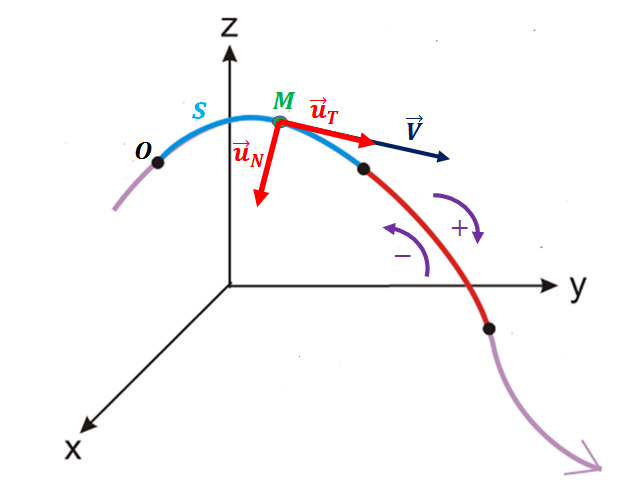 s > 0 si en allant de O à M on se  déplace dans le sens de l’orientation.s < 0 si en allant de O à M on se  déplace dans le sens inverse de l’orientation.Le bon sens impose qu’on oriente la trajectoire dans le sens du mouvement.  La fonction  est appelée équation horaire du mouvement: porté par la tangente à la trajectoire en M est orienté dans le sens positif  : porté par la perpendiculaire à la trajectoire et dirigée vers l’intérieurVitesse Accélération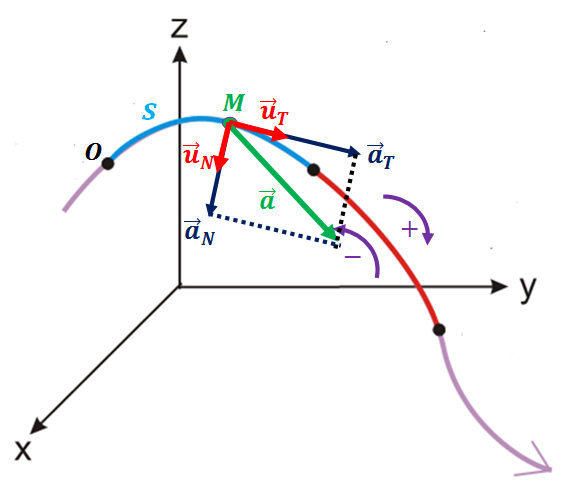 avec 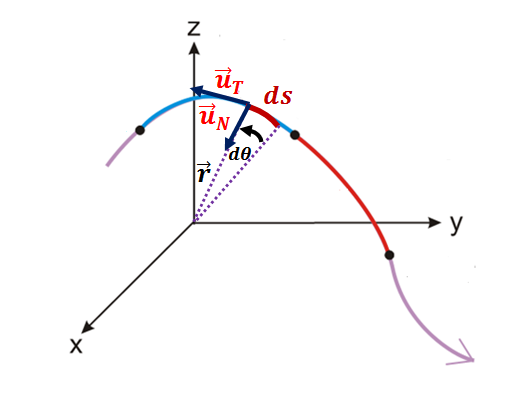 Composantes de Frenet Les composantes de Frenet sont relatives au trièdre défini en un point de la trajectoire (c) par les trois vecteurs unitaires suivantes  tangent à la trajectoire    normal à la trajectoire vecteur unitaire bi-normaleII.6.Mouvement dans l’espaceII.6.1. Etude du mouvement en Coordonnées cartésiennes,  et sont les équations paramétriques  du mouvement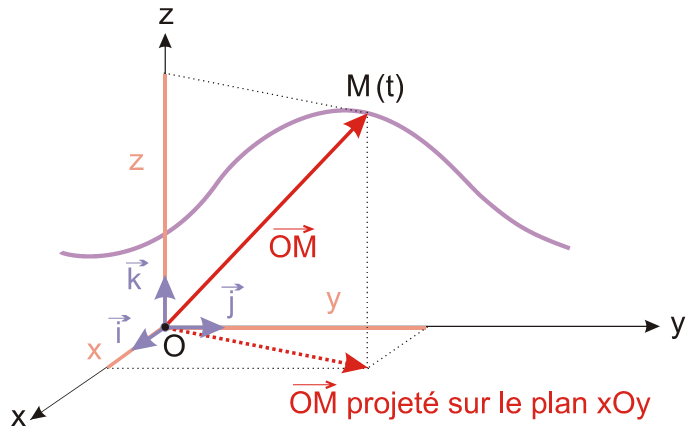 Vitesse moyenneVitesse instantanéeLes vecteurs de la base   des coordonnées cartésiennes étant  fixes,  leurs dérivées par rapport au temps sont nulles:Accélération moyenneAccélération instantanéeII.6.2. Etude du mouvement en coordonnées cylindriquesEn coordonnées cylindriques le vecteur  s’écrit:H est la projection de M dans le plan 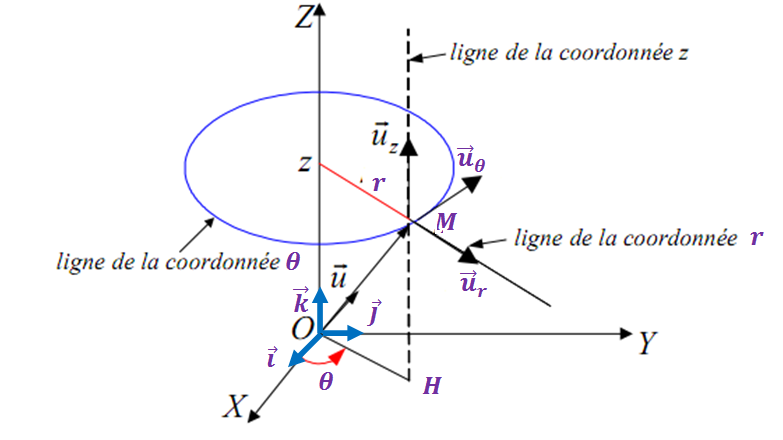 En coordonnés cylindriques la vitesse est :où :  et  sont les vitesses radiale et orthoradiale respectivement.Et l’accélération:  II.6.3. Etude du mouvement en coordonnées sphériques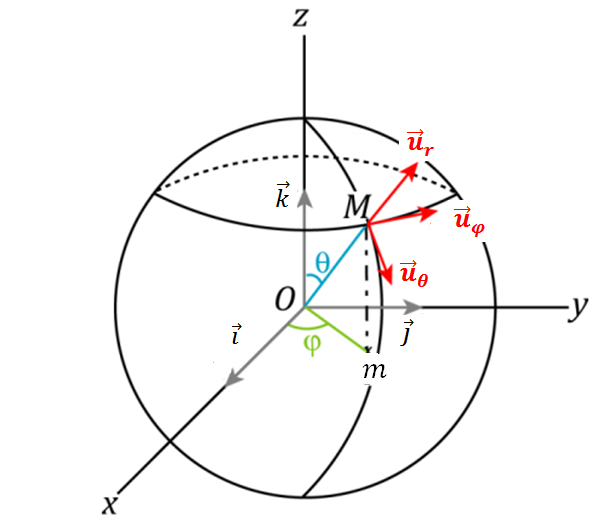 multiplions et respectivement par et .la somme des deux équations du système donne:vecteur  position  en  coordonnées  sphériques  dépend  du  vecteur . Ce  dernier dépend des angles  et  donc sa dérivée par rapport au temps est donnée par:II.7. Mouvements relatifsSoit à étudier le mouvement d’une particule M par rapport à un repère fixe , appelé repère  absolu. Il est parfois intéressant d’introduire un second repère ’, dit repère relatif, par rapport au quel le mouvement de M soit simple à étudier. Soient,  un repère absolu (repère fixe).  un repère relatif (repère mobile par rapport à ).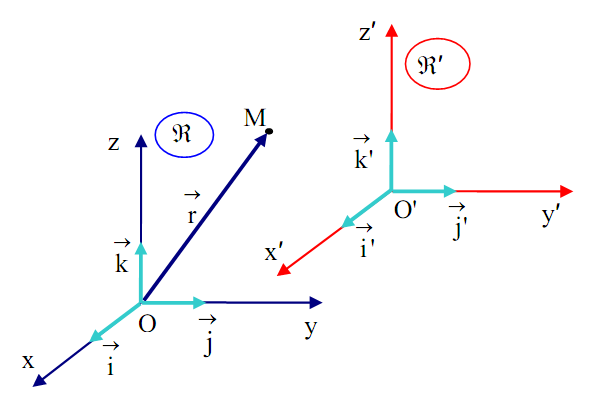 II.7. 1.Mouvement absoluLe mouvement de M considéré par rapport au repère absolu  est caractérisé par les grandeurs :Vecteur position Vitesse absolueAccélération absolueles dérivations sont effectuées dans  ℜ dans lequel la base  est invariable.II.7. 2.Mouvement relatifLe même mouvement, considéré  par rapport au repère relatif  , est  caractérisé par les grandeurs :Vecteur position Vitesse relative Accélération relativeRemarque: les dérivations sont effectuées dans  ℜ′ dans lequel la base  est invariable.Composition des vecteurs vitesses 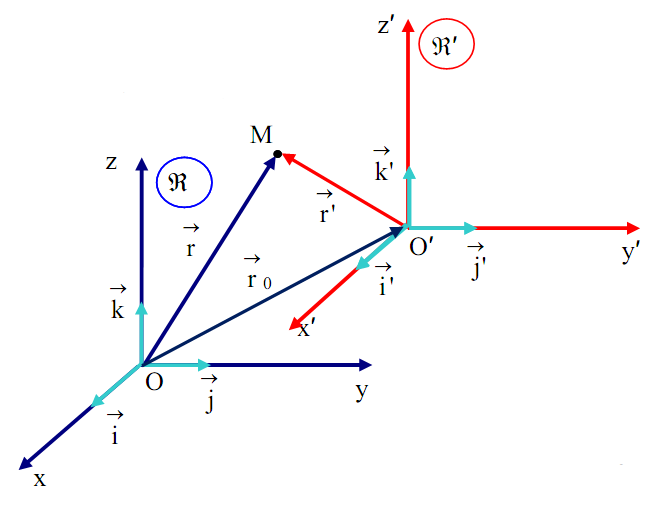 Par ailleurs, donc :Si on dérive par rapport au temps, en tenant compte du fait que la base   peut varier dans  ℜ, on obtient :vitesse d'entraînement la vitesse d'entraînement nous permet de déterminer  la nature du mouvement du repère mobile  par rapport au repère fixe.lorsqu'il existe un vecteur de rotation  lié au repère de rotation, la formule de poisson nous permet d'écrire:lorsqu'il y'a translation et rotation:lorsqu'il y'a translation  pure :il n'y'a pas de rotation lorsqu'il y'a rotation pure:les deus repère sont superposés, ils ont la même origine:  Vecteurs accélérations Accélération absolueAccélération relativeAccélération  d'entraînement Accélération de CoriolisCette accélération est due à l'effet de rotation du repère mobileRelation entre les accélérationsEn dérivant l'expression de  par rapport au temps, on montre que l'accélération absolue peut se mettre sous la forme:accélération d’entraînement: accélération relative: accélération de CoriolisDémonstration: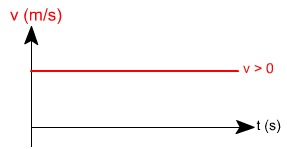 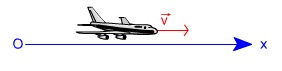 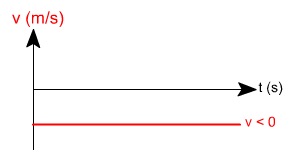 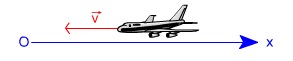 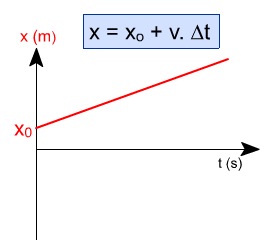 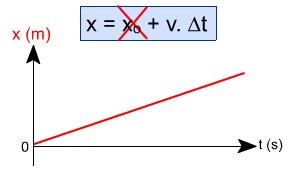 